					Public Policy and Administration Department	Urban Studies Program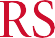 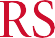 					Rutgers, The State University of New Jersey		Phone 856-225-2526					401 Cooper Street				FAX 856-225-6559					Camden, New Jersey 08102-1521					http://www.camden.rutgers.edu/dept-pages/urbanDate:	To:	From:	Re: 	Student Application Form for Membership in the Combined BA/MPA Urban Studies/Master of Public Policy and Administration Program	Confirmation of Participation as an UndergraduateCc:	Chair, Department of Public Policy and AdministrationPlease accept my formal application to participate in the combined BA/MPA Urban Studies and Community Development Undergraduate/Master of Public Policy and Administration program.I wish to participate in the BA/MPA Dual Degree Program. I wish to enter directly into the MPA program as soon as I finish my undergraduate courses. I understand all requirements.I have a strong interest in a future career in community development, government administration, or policy analysis, and I meet all requirements for admission to the joint program as an undergraduate.I have at least Junior status, an overall grade point average of 3.0 or higher, and a grade point average in Urban Studies that is a 3.0 or better.I will include a copy of (a) my resume, (b) my transcript (to document grades), (c) a personal statement no more than 300 words, and (d) this signed letter from Prof. Zachary D. Wood of the Urban Studies Department confirming my interest in the BA/MPA dual degree program. The DPPA Chair will then notify my, copying the Graduate Dean, the Registrar, Admissions, and the Urban Studies Department, that I can take up to four (4) graduate courses while still an undergraduate. I understand I must maintain a 3.0 (B) average to be considered for admission to The Graduate School. During my final undergraduate semester, I will apply for admission to the graduate degree program via the Graduate Admission Office.Student signatureReviewed and accepted by Department Chair:  Department Chair signature: Attachments: Resume    Personal Statement    Unofficial Transcript